19.10.2018Newsletter Nr. 8Liebes Kollegium,wenn an bestimmten Konferenztagen die 6. Stunde für alle Klassen entfällt, müssen die Busaufsichten nach der 5. Stunde stattfinden (Busaufsichten nach der 6. Stunde rutschen dann eine Schulstunde nach oben). Wie wir gestern in der Gesamtkonferenz erfahren haben, kann es am 29./30.10.2018 zu Unterrichtsstörungen kommen, da die Whiteboards angebaut werden müssen.Die Auswertung zur Weiterführung der kollegialen Schulleitung wird am 24.10.2018 um 12.30 Uhr stattfinden. Es werden Eltern- sowie Schülervertreter, der Personalrat und Mitlieder der kollegialen Schulleitung anwesend sein. Ich werde euch das Ergebnis am 25.10.2018 verkünden.Der Schulvorstand hat gestern den Beschluss zur Vorlage von ärztlichen Bescheinigungen, an Tagen wo Klassenarbeiten geschrieben werden, zurückgenommen. In Einzelfällen kann in einer Klassenkonferenz darüber abgestimmt werden, dass eine ärztliche Bescheinigung vorgelegt werden muss. Eine schriftliche Entschuldigung ist natürlich verpflichtend. Eine Elterninformation wird in Kürze erfolgen.Vielen Dank für eure Unterstützung am gestrigen Tag!!!Ich wünsche euch ein schönes Wochenende  Viele Grüßegez. Natascha Rogge (Schulleiterin)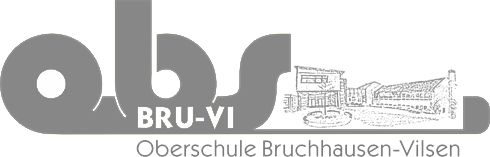 Offene GanztagsschuleAuf der Loge 5 27305 Bruchhausen-Vilsen Tel.: 04252/9090110 Fax: 04252/9090115Email: info-oberschule@obs-bruvi.dewww.obs-bruvi.de